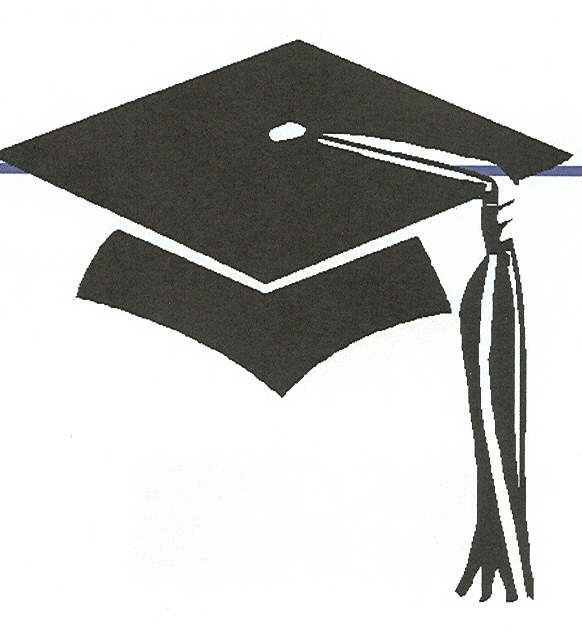 Senior Planning GuideTable of Contents	  Senior Year CalendarPost Secondary Options     4 or 2 year College     Tech College     Military     Apprenticeships     Employment	General Admission StandardsGPA & Class RankEntrance ExamsReciprocityCollege AthleticsJob and Class ShadowsSelecting a CollegeCampus VisitsWriting an Entrance EssayFinancial AidScholarship Information“Get Organized” tipsResources & WebsitesLetter of Recommendation FormEdmodoTranscriptsEducation/Career Planning Calendar for SeniorsSeptemberSchedule your Senior Planning Conference with Mrs. Thompson early Fall! Parents are encouraged to attend!Check out the School Counseling website at http://schoolcounselorbruce.weebly.com/Visit post-secondary campusesFinalize list of post-secondary options for which applications will be sentObtain post-secondary application formsWrite all post-secondary application deadlines on a calendarBegin or continue to complete applications for admission, housing, and/or financial aid Actively search for scholarshipsRegister for any necessary tests (ACT, SAT)Check that academic program meets high school graduation and post-secondary entrance requirementsAttend post-secondary information nights or fairs; prepare specific questions for post-secondary schoolsEncourage parents to attend post-secondary information sessionsOctoberApply now if you know where you want to go!Visit post-secondary campusesUpdate your resume highlighting your academic, extracurricular work, and volunteer activities to give to people writing recommendationsSpend time choosing recommendation writersHand out forms to people chosen to write recommendationsTake ACT, SAT I or II, if necessaryContinue working on applicationsStart searching for possible scholarships, especially at your post-secondary school (local scholarships will be available in the Spring)Continue attending post-secondary and career information sessionsNovemberAn application is considered “early” if it is received by November 1stVisit post-secondary campusesTake ACT, SAT I or II, if necessaryContinue applying and searching for scholarshipsContinue attending post-secondary and career information sessionsDecember	Applications to post-secondary schools are usually due by December 1stVisit post-secondary campusesComplete post-secondary applicationsContinue applying for scholarshipsRegister for future admissions tests, if necessaryTake ACT, SAT I or II, if necessaryJanuaryObtain Free Application for Federal Student Aid (FAFSA) on the FAFSA website - www.fafsa.ed.govComplete financial aid forms. Note: Taxes should be completed prior to doing the FAFSA.Make final visits to post-secondary campusesHave all post-secondary applications completedTake ACT, SAT I or II, if necessaryCheck that all recommendations, transcripts, and test scores have been sent to post-secondary schools of choiceStudy for semester tests.  GPA during your senior year is very importantSend mid-year grades to post-secondary schools, if neededFebruary - - AprilComplete FAFSA form if not already done and send to regional processing center. The turnaround time is much quicker if completed on-line (www.fafsa.ed.gov)Complete any late deadline application formsTake needed testsEvaluate offers of admissionConsider visiting post-secondary campuses before making final decisionReview your SAR (Student Aid Report) for accuracyBegin completing local scholarships if availableMayMake final decision, if not made earlierTake AP tests, if appropriateThank all those who have helped in the admissions processCelebrate your success!!!!June 	Be sure to finalize post-secondary information with Lori Villiard so final transcripts and scholarship money can sent. Post Secondary Options     Most careers require at least some education or training beyond high school. One career may require four years of college while another may require a six-month program at a technical school. In most cases, your career goal will determine which of the following options is the most appropriate:	Four-Year Colleges	Two-Year Colleges	Career and Technical Colleges				Military	Apprenticeships	EmploymentFour-Year Colleges/Universities     A four-year college education, or bachelor’s degree, is necessary for approximately 20% of today’s careers. A bachelor’s degree can open doors, provide status, and prepare students for financially rewarding careers. All colleges and universities hope to attract bright, well-prepared students. Colleges and universities vary greatly in their majors offered, admission policies, and costs.    Four-year colleges and universities want students to have both a broad-based education, and education in a specific subject area or major. In order to insure that students receive a well-rounded education, most four-year colleges and universities require that students take 25 to 50% of their classes in general education courses like English, math, science, and history. Since many of the general education courses are taken during freshman year, “undecided” students can use their first year of college to fulfill general education requirements and to decide on a major.     Entrance requirements vary greatly. Colleges and universities that have an open admission policy will accept most high school graduates who apply. At the other end of the spectrum are colleges and universities that are highly selective. In order to be accepted at a highly selective college or university, a student must usually have high ACT/SAT scores and a high GPA. Regardless of the entrance requirements, all colleges and universities want applicants who have followed a college prep program in high school. This generally includes four years of English, three years of math (including Algebra I, Geometry, and Algebra II), three years of science, three years of social studies, two years of the same world/foreign language, and one year of fine arts. If a student has not taken all of these courses, it does not mean that he/she cannot go to a four-year college or university. Consult with the college admissions counselor for more information.     The student who has not taken several of the recommended college preparatory courses may want to start at a two-year college, and then transfer to a four-year college after a year or two. Students may also start off at a four-year college or university’s branch campus where the admission requirements are less competitive, classes are smaller, and where there is less academic pressure. Students can attend the branch campus for one or two years, then, if they have high enough grades, transfer to the college’s or university’s main campus. Degrees from a four-year college include a B.A.-Bachelors of Arts or a B.S.— Bachelors of Science. After a bachelors degree, some advanced degrees include: M.A.—Masters of Arts, M.S.—Masters of Science, Ed.D.-Doctor of Education, Ph.D.-Doctor of Philosophy, J.D.-Juris Doctor (lawyer), and M.D.-Medical Doctor.Two-Year Colleges     Students may start their education at a two-year college, and then transfer to a four-year college to earn a bachelor’s degree. Check out the transferability of credits from one school to the next before transferring.  At UW campuses the “Guaranteed Transfer Program” allows a student to transfer to a U.W. four-year post secondary school. Schedule a campus visit to learn more about their programs and facilities. Career and Technical Colleges     Technical colleges provide affordable, career-oriented programs, which enable students to begin their careers after only one or two (or less) years of college.  Typically, class sizes are kept small and instructors have worked, or are working, in a related career field. Career and technical colleges offer students short-term training in a wide variety of career fields. Career and technical colleges may be publicly or privately owned, and the programs they offer vary greatly. Some career and technical college programs last only a few weeks, while others take up to two years to complete.  These programs are designed to prepare students for specific careers.  Students spend most of their class time in job-related settings where they receive hands-on training from experienced instructors.  Check out the website at www.witechcolleges.com.Military     The military trains young men and women so that they can protect the interests of our country. In order to do this, the military offers qualified high school graduates a good salary and free job training. The military also provides discipline and structure, as well as opportunities for career advancement and travel. The United States military is the nation’s single largest employer. It offers training and employment in over 2,000 job specialties, 75,000 of which have civilian counterparts.     There are four major branches of the military: the Army, Navy, Air Force, and Marines. Opportunities for students also exist in the Coast Guard, the National Guard and the Reserves. College students who take ROTC will enter the military as officers, while academically gifted students will find excellent educational opportunities at the four military academies.Apprenticeship     Students who prefer a hands-on approach to learning may want to consider an apprenticeship program. Apprentices learn a skilled trade through a combination of classroom instruction and on-the-job training. Apprenticeship programs are considered by many to be the best way to receive training in the skilled trades.     Apprenticeships are agreements in which employers pay individuals while they are learning their trade or profession. These programs demand hard work and dedication. Contact your career counselor for more information.Employment     Employment is an appropriate option for some high school graduates. Turn a job into a career. High school graduates with no vocational training will probably find that they have limited career options. In many cases they will find that they are, in reality, not entering a career field as much as they are “getting a job”. In most cases they will also find that they will not be making much more than minimum wage, and opportunities for advancement will be very limited.     On the other hand, business and industry are always anxious to find employees who are hard-working, polite, punctual, well-groomed, willing to learn, and able to get along well with others. Of course, if a student has a particular talent or skill in sales, art, computer, etc., he/she can be very valuable to an employer. Contact your career counselor for more information.College Representative and Military Recruiter Visits     Representatives from colleges and the military visit the high school each year. Listen to the announcements; check the Edmodo site for dates and times. Recruiters will be available to lunch hour or you will need to receive an excused absence from your teacher ahead of time. The U.S. Department of Labor estimates that today’s learner will have 10-14 jobs by the age of 38!General Admission Standards For College     Colleges will use some, if not all, of the information listed below when determining whether or not to accept an applicant. Individual colleges, however, differ in how they evaluate this information. For example, one college may place a great deal of importance on test scores, while another college may not.•	Grade Point Average (GPA)•	Class Rank•	Strength of subjects•	ACT and/or SAT scores•	Recommendations•	Activities/awards•	Personal essays•	Interviews•	Volunteer and/or community serviceGrade Point Average (GPA) and Class Rank     Even though individual colleges use their own criteria when evaluating prospective students, virtually all colleges consider a student’s GPA. Since college applications are generally completed during the fall of the senior year, the GPA at the end of the junior year is very important.  Final ranks for honors and scholarships re determined after the seventh semester.Admission standards to Wisconsin four-year universities include the following core curriculum:					•	4 units of English•	3 units of mathematics, including Algebra II					•	3 units of laboratory science					•	3 units of social studiesForeign Language (it is a requirement for some) In Wisconsin it is a requirement for the following public college: UW-Madison.In addition to the core, post-secondary schools have made it clear that they may deny admission to applicants with low ACT scores and a low high school grade point average.College Entrance Exams     There are two major college exams, the ACT and SAT.  Nationally, most schools will accept scores from either the ACT or SAT I.  The University of Wisconsin System recommends the ACT.     ACT (American College Test) is a college entrance examination generally taken during the junior and/or senior year. Students receive scores in English, reading, math, and science reasoning, as well as a composite score. Registration packets are available for your convenience in the counseling department.   ACT added a 30-minute Writing test as an optional component to the ACT.  If you have already decided on the college or university that you will be attending, be sure to check to see if they require the Writing Test for admissions.  You can check at www.actstudent.org/writing/.  It is recommended that you apply on line which speeds up the process.     SAT I (Scholastic Assessment Test) is a college entrance examination, generally taken during the junior and/or senior year. The SAT I is a three-hour test, primarily multiple choice, that measures verbal and mathematical reasoning abilities. Students planning to attend a college that prefers the SAT I must also determine if any SAT II subject tests are required. SAT II consists of subject tests, which measure the student’s ability to apply knowledge. Subject Tests are one-hour, primarily a multiple-choice test in specific subjects.Reciprocity     Residents of Wisconsin may qualify for reduced rates at Minnesota Colleges or Universities by complying with procedures of the reciprocal agreement. Reciprocity application forms are available in April online at http://heab.state.wi.us/reciprocity/index.html .  Due to changes in the law, keep current by checking the site.College Athletics     If you are planning to participate in Division I or II college athletics the NCAA Initial-Eligibility Clearinghouse must certify you. To be certified by the Clearinghouse, you must:Graduate from high schoolEarn a grade point average of at least 2.0Earn a sum score of at least 68 on the ACT or a combined score of at least 820 on the SAT ITo learn more about NCAA eligibility and to get an application, visit the web site at www.ncaaclearinghouse.netJob Shadowing     It’s highly recommended that you complete one or more job shadowing experiences in your high school years.      Job shadowing is often an important step a student takes in defining a career goal. Once a student has read what he/she can about an occupation, job shadowing allows the student to see the occupation in action and to ask employees important questions. This activity assists the student in deciding to either explore the career further or search for an alternative.     Students may explore a variety of positions within the community by observing employees perform their duties. This is an actual on-the-job experience where a student is paired with a person who is in a career in which the student has shown interest. Class Shadow    Students may arrange to attend a class shadow at WITC or CVTC by contacting Mrs. Thompson or by contacting the college directly.Edmodo | Secure Social Learning Network for Teachers and Studentswww.edmodo.comEdmodo provides a safe and easy way for your class to connect and collaborate, share content, and access homework, grades and school notices. Edmodo is transforming the way that teachers and students connect, engage and learn both inside and outside the classroom.  All students in classes, clubs, and or organizations will be using this site.  Once you register, you will need to join the Class of 2016 Updates so you get important messages from Mrs. Thompson! Your group code is: 6afrmxMessages about senior year updates, scholarships, and announcements will be on this site.  TranscriptsIf you need transcripts sent, please complete a transcript request form found in the guidance conference room, labeled, “Transcript Request Form.  Once completed, put in to the “Completed Requests” bin. You can also find a copy of the form on the School Counseling website under the Seniors Tab. Selecting a College    Here are some things for you to consider when selecting your college:LocationAcademics  •   Distance from homeSize   •   Enrollment•   Physical size of campus  Environment •   Type of school (2yr., 4 yr.)         •   School setting (urban, rural)       •   Location & size of nearest city       •   Co-ed, male, female       •   Religious affiliationAdmission Requirements       •   Deadline       •   Tests required       •   Average test scores, GPA, rank       •   Special requirements•   Your major offered       •   Special requirements       •   Accreditation       •   Student-faculty ratio       •   Typical class sizeCollege Expenses       •   Tuition, room & board       •   Estimated total budget       •    Application fee, depositsFinancial Aid       •   Deadline       •   Required forms       •   Percent receiving aid  •   Scholarships        Housing•   Residence Hall Requirement      •   Availability      •   Types and sizes      •   Food plans  Facilities      •   Academic      •   Recreational      Activities      •   Clubs   •   Organizations      •   Athletics, intramurals   Campus Visit Arrange to visit any colleges to which you plan to apply. Consider these factors before and during your visit:Make arrangements with the admissions office for your visitTry to visit on a weekday and stay overnight	•	Meet with the college admissions officer	•	Verify admission requirements (tests and high school preparation)	•	Discuss your chances for success	•	Obtain the college calendar and a catalog	•	Determine college costs	•	Ask about financial aid opportunities, as well as deadline, forms required, etc	•	Ask questions about academic requirements/offerings, the average class 	size and academic fitting	•	Attend a class to get an idea of typical size, teaching style, academic atmosphere	•	Check the percentage of entering freshmen who graduate in four years	•	Ask about the placement record of graduates in the field you are considering for major studyIdentify career planning services for undergraduatesTour the campus. Check out the dorms, dining hail, library, bookstore, computer labs and other areas key to your needsTalk to students about the general academic environment and the study commitment necessary for successFind out what student activities (clubs, organizations, etc.) are available	•	Inquire about campus life and social activities	•	Investigate transportation optionsWriting an EssayDO start early. Leave plenty of time to revise, record and rewrite. You can improve on your presentation.DO read the directions carefully. You will want to answer the question as directly as possible, and you’ll want to follow word limits exactly. Express yourself as briefly and as clearly as you can.DO tell the truth about yourself. The admission committee is anonymous to you; you are completely unknown to it.DO focus on an aspect of yourself that will show your best side. You might have overcome some adversity, worked through a difficult project, or profited from a specific incident. A narrow focus is more interesting than broad-based generalizations.DO feel comfortable in expressing anxieties. Everybody has them, and it’s good to know that an applicant can see them and face them.DO tie yourself to the college and/or program. Be specific about what this particular school/program can do for you. Your essay can have different slants for different situations.DO speak positively. Negatives tend to turn people off.DO write about your greatest asset and achievements. You should be proud of them.DON’T repeat information given elsewhere on your application. The committee has already seen it and it looks as though you have nothing better to say.DON’T write on general, impersonal topics - - like the nuclear arms race or the importance of good management in business. They want to know about you.DON’T use the personal statement to excuse your shortcomings. It gives them additional attention.DON’T use clichés.DON’T go to extremes:  too “witty”, too “opinionated”, or too “intellectual”. Financial AidGet a Jump StartParents and students who would like to get a jump start on planning for the costs of college should log on to www.finaid.org/calculators.  This web site can help you estimate how much money college will cost through a financial aid calculator.  The calculator will estimate how much money you, or your child, will receive in financial aid and loans.  The web site has many other valuable resources such as information on designing a savings plan for post-secondary education. Financial Aid MeetingThere will be a Financial Aid meeting during the month of January or February in the HS IMC. More information will be coming to you later in the fall. Know the Financial Aid Deadlines at the College You Plan to AttendBe aware of scholarship deadlines and deadlines to file the FAFSA at the college you plan to attend.  Filling out the FAFSA is the most essential step in the financial aid process; however, some universities require additional paperwork and have early deadlines.  Beware of College Financial Aid ScamsHave you seen or heard ads that promise to find college scholarships or your money back?  Buyer beware!  Some Wisconsin families with college bound youngsters have been misled by questionable scholarship search firms.  Complaints investigated by the Bureau of Consumer Protection state that for fees up to $400, some search firms claim they will find you a scholarship or refund your money.  Students often don't get scholarships or refunds.  For example, a University of Wisconsin student sent $199 for what was advertised in a shopping paper as a scholarship guaranteed to be worth at least $1,700.  All she received was useless information.  "With two different student loans, I couldn't afford to lose that $200", the student said.  The University of Wisconsin-Madison financial aid office says it receives numerous complaints from students who have wasted money this way.  The problem with scholarship search firms is perpetuated by companies making money by licensing new scholarship search firms.  For free accurate scholarship information, check with high school guidance people and college financial aid offices. For more information, contact the Division of Consumer Protection at 800-422-7128 or log on to:  www.datcp.state.wi.usFAFSA on the Web 
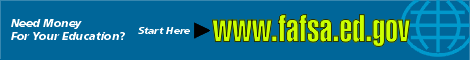 WHAT IS FAFSA ON THE WEB?  Free Application for Federal Student Aid (FAFSA) on the Web is an Internet based version of the paper FAFSA.  The federal government uses this form to determine your eligibility for aid, which includes grants, scholarships, work-study and loans. 
HOW DO I FILL IT OUT?  Visit www.fafsa.ed.gov and click "Before Beginning a FAFSA" to get started.  If you want a paper copy to use as a guide, use the pre application worksheet, not a paper FAFSA.  To download a copy, click "Print a Pre Application Worksheet".  Also, print a completed FAFSA for your records!  Chick "Print" before you click the "Submit" button at the end of your FAFSA. 

CAN I SAVE MY FAFSA ON THE WEB? *Yes!  To do so, you must remember the password that you entered at the beginning of your application.  If you forget it, you cannot look it up.  You will have to start your FAFSA over.  *To save your FAFSA application online, click the "Save" button at the bottom of each step.  Your info will be saved for 45 days. 

WHAT ARE THE BENEFITS OF FAFSA ON THE WEB?  By completing the FAFSA on the Web, you can: * Allow the federal processor to do a "final check" of your information and alert you of any mistakes.  *Speed up the FAFSA process.  Receive your SAR in 1-2 weeks (or 3-5 days if you include an e-mail address) vs. 4-6 weeks if you fill out the paper version. *Cut down on postal service problems or delays. 

WHAT ELSE SHOULD I KNOW?  Whether you complete a paper or electronic FAFSA, you will be required to provide your signature (and parent's signature if you are a dependent student).  There are three different ways to do this:  (1) Use your 4-digit PIN (read more on the PIN below) issued by the U.S. Department of Education to electronically sign your FAFSA.  (Your parents will also need their own PINs to electronically sign your FAFSA.)  (2) Print the signature page, get the required signatures and mail the form to the address listed on your signature page.  (3) The third option is the slowest and is not recommended.  Wait until you receive your Student Aid Report (SAR), get the required signature(s) and return it via the U.S. Postal Service using certified mail. 

WHAT IS A PIN?  The Personal Identification Number (PIN) is the code that the U.S. Department of Education uses to identify you online.  A PIN allows you to:  electronically sign your FAFSA to speed up the process check the status of your electronic FAFSA make corrections to your personal information online. Keep your PIN private, as it allows you (or someone else) to electronically sign federal documents and access confidential information. 

HOW DO I GET A PIN?  Students and parents who are eligible to receive a PIN can visit www.pin.ed.gov and click on "Apply for PIN" at the bottom of the page.  You can choose to receive your PIN via e-mail or regular mail.  You will need to submit your name, date of birth and Social Security number.  It takes about three business days to receive your PIN electronically. Helpful FAFSA Links:
FAFSA on the Web - Pre Application Worksheet: www.fafsa.ed.gov (click "Before Beginning a FAFSA")
More about your PIN: www.pin.ed.gov
Federal School Code Search: www.waicuweb.org (click "Find my school codes")
Questions about FAFSA on the Web or your PIN call: 800-4-FED-AIDCheck our School Counseling webpage and look at the information we have about financial aid.http://schoolcounselorbruce.weebly.com/Ten Great Financial Aid TipsPrioritize your efforts, starting with the federal government. Then turn to the private sector for additional assistance.2.	Learn all you can about the college financial aid process. Be sure to meet with your aid administrator.  Attend a Financial Aid meeting either at Barron High School or surrounding school.3.	Submit a FAFSA, even if you don’t think you qualify for aid. Being rejected for federal aid is sometimes a prerequisite for private awards.4.	Apply for aid as soon as possible after January 1. The early bird gets the worm—and sometimes the scholarship!5.	Inform financial aid administrators about atypical expenses. Certain allowances may be made to assist you.6.	Take advantage of tuition prepayment discounts. Some colleges offer up to a 10% discount for early payment.7.	Money from grandparents should be paid in your name directly to the school. This avoids gift tax liability.8.	Investigate company-sponsored tuition plans. Many employers will invest in the education of their employees.9.	Apply! You cannot win awards or receive funds for which you do not apply, so pay attention to deadlines.Use scholarship search engines like fastWEB to help you find the private sector assistance you need!Scholarship Listings in School     Throughout the year notification of scholarship competitions are received and students are made aware of the scholarships. An active scholarship list and the necessary documents are available in Guidance Conference Office and on the School Counseling website. Students are encouraged to involve parents in the search for financial aid. Religious groups, fraternal organizations, and employers may also be sources of scholarships. Students are encouraged to inquire into the availability of institutional scholarships at the schools they are considering.Scholarship search Via the Internet     The fastWEB search on the Internet contains a database of over 275,000 scholarships. You may set up a fastWEB mailbox to receive information on scholarships that match your personal criteria. (www.fastweb.com).Top Ten Tips for a Winning Scholarship ApplicationApply only if you are eligible.Complete the application in full.Follow directions.Neatness counts!Write an essay that makes a strong impression.Watch all deadlines.Make sure your application gets where it needs to go.Keep a back-up file in case anything goes wrong.Give it a final ‘once-over’.Ask for help if you need it.How to Get Organized for Your FutureImportant documents are frequently misplaced or forgotten because a student has not created an organized plan for keeping records.The Necessary Components for Getting OrganizedA safe and secure location in your home for all records to be keptA metal or wood file cabinet, a plastic file box, an expandable pocket portfolio, or at least a good solid cardboard box (make sure to label the outside so it doesn’t get thrown out!)A yearly calendar or pocket organizer for recording important datesFolders to organize your filesYou Will Need to Create “Basic Files” for the FollowingYour Social Security numberYour high school transcriptYour personal resumeACT, SAT, PSAT, or any applicable test scoresLetters of recommendation from teachers, counselors, employers, etc...Immunization recordsIncome tax recordsMedical recordsInsurance recordsYour Educational/Career PlanCreate These Additional Files as the Year Progresses:For each post-secondary institution or college to which you have applied or visited, create a file for:Your admission statusScholarship informationHousing informationMeal plansRegistration information and datesCampus visitsFAFSA application (Available in counseling office in January)Each specific scholarship for which you have appliedSummer employment or internship possibilitiesStudent or parent loan documentsHelpful Hints for Good Organization   •    Make copies of everything you fill out   •    Record all important dates and deadlines in your planner   •    Request parent/guardian involvementResources     This is only a small sample of the available resources that one can refer to for additional information.WebsitesBruce School Counseling Website: http://schoolcounselorbruce.weebly.com/Career Search and Informationwww.wiscareers.wisc.edu Scholarship Searcheswww.fastweb.comwww.xap.comUse Google to find more scholarshipsFinancial Aidwww.fafsa.ed.govwww.fin~aid.org www.eac-easci.orgwww.salliemae.comwww.wiredscholar.comCollege Informationhttps://apply.wisconsin.edu  (Wisconsin colleges application on line)www.uwhelp.wisconsin.edu (a helpline for Wisconsin public schools)www.witechcolleges.com  (Wisconsin technical college programs)www.wisconsin.edu (two and four year Wisconsin public colleges)www.wisconsinmentor.org (four-year Wisconsin private collegeswww.mnscu.edu  (for Minnesota colleges)www.collegenet.commajormania.uwex.eduNCAA  ( students planning on playing Division I or II college sports must register)www.ncaa.orgwww.ncaaclearinghouse.net (to register)Testing Infowww.act.org (for ACT test)www.collegeboard.org  (for SAT test)Check out knowHow2go test link for test prep helpJob Searching www.badger.state.wi.uswww.dwd.state.wi.us/jobnetReciprocityhttp:heab.state.wi.us/mnwiapp.htmlSuggestions for Letters of Recommendation  -GIVE THIS TO THE PERSON WHO HAS AGREEDTO WRITE A LETTER FOR YOU!     When requesting a letter of recommendation from a teacher, friend, or employer be sure to: 	Think of an individual who knows you well.	Make an appointment to ask the individual to write a letter of recommendation for you.	Plan ahead to meet your timeline and allow 10-14 days for the completion of the letter.	At the time of the appointment give the letter writer specific dates and directions for the completed recommendation. Provide the information as presented below or provide a copy of your resume to assure an accurate and complete recommendation.	Be sure the letter writer understands the requirements for the recommendation.	If appropriate, provide stamped envelopes.	DO NOT assume the letter will be completed if you leave the request in his/her mailbox or drop it off on a desk; make sure you make personal contact with the individual.	Write a thank you note to the person who wrote your letter of recommendation.Student name: _______________________________ Date: ___________Resume attached__________Need the letter back by_________________________Cumulative GPA:___________	Mail letter by_________________________ to  _______________	My future goals: Plans for college or other post-high school education or training:Special interests, hobbies, talents and how you have pursued them:Most important activities at school:Describe yourself and provide relevant information that will be of benefit to the writer:List any special awards or recognition you’ve received: